To all our wonderful Y1 Children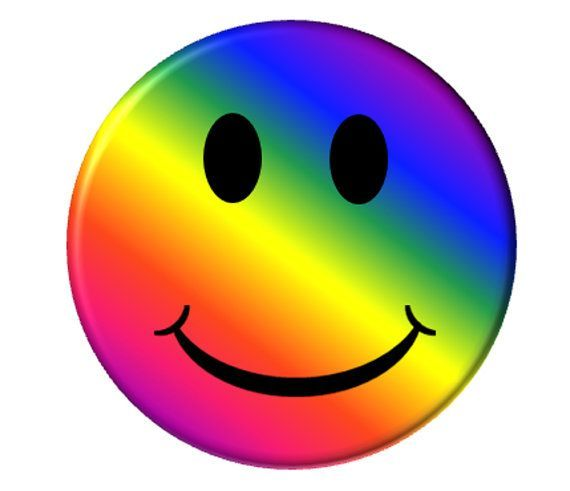 I hope you are being good for your grown-ups!Please stay safe, try to do a little bit of work but most of all stay healthy and happy. If you want to contact us you can contact your teacher for when you return -  Mrs Shahmrsgeaney@newvillage.doncaster.sch.ukYear 1 (Mrs Geaney’s)Home LearningReading – choose a book they want to read.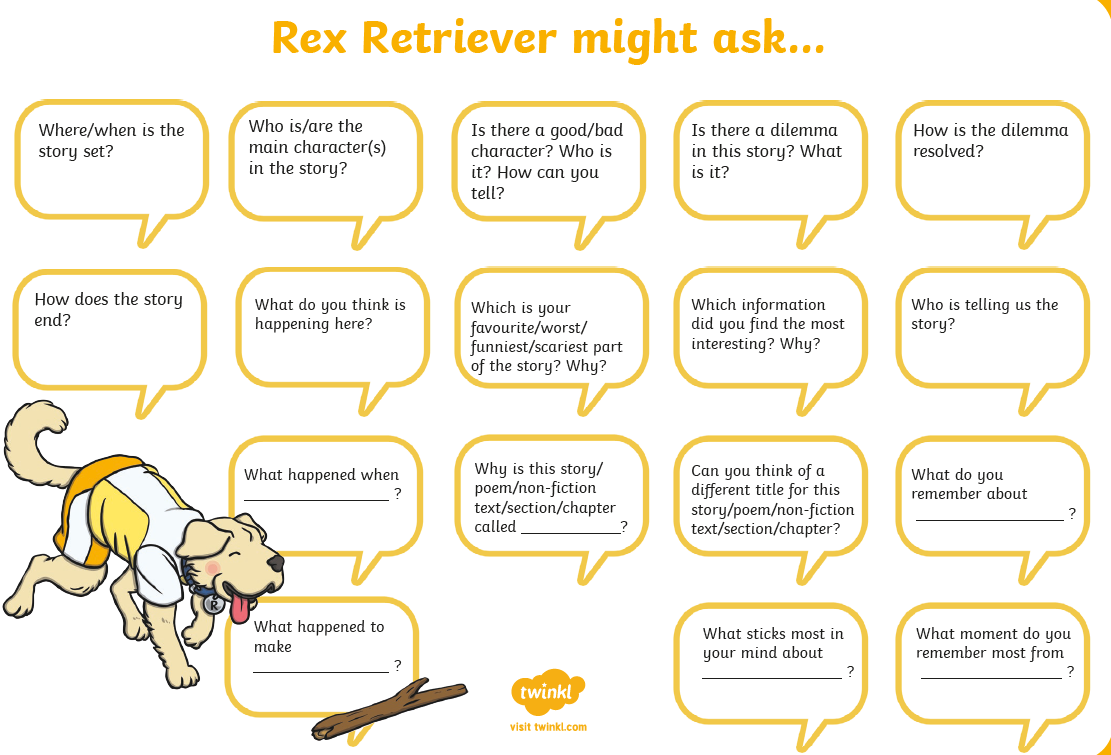 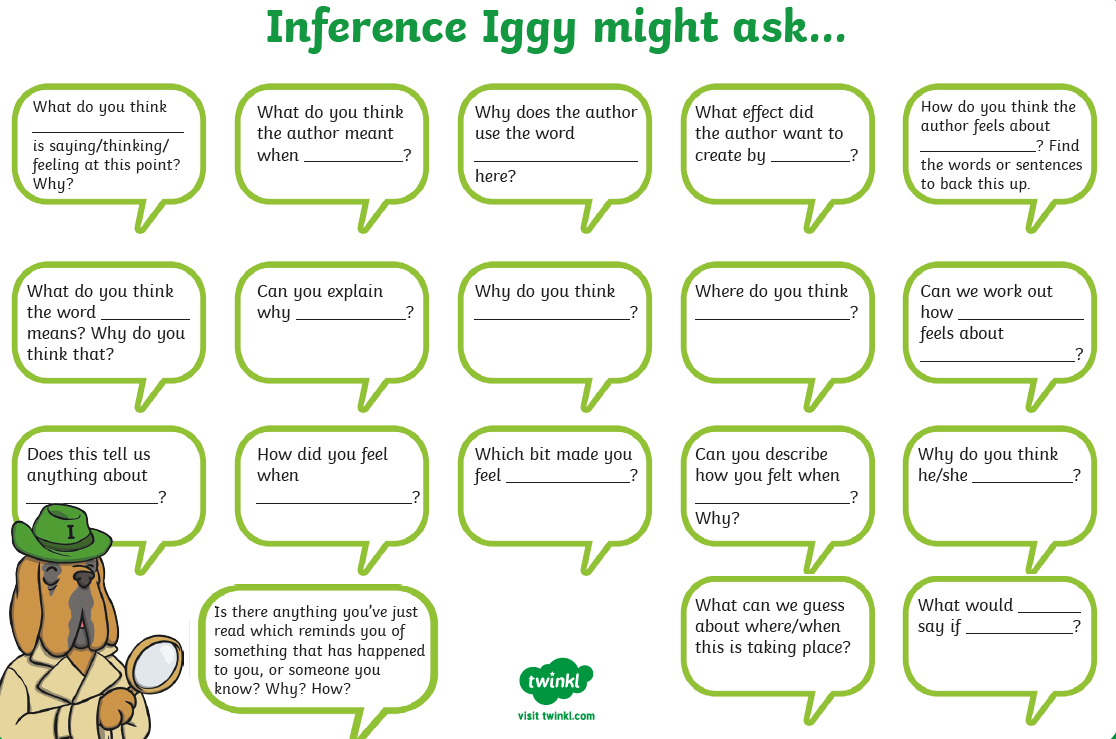 Comprehension Activity 1 Week 3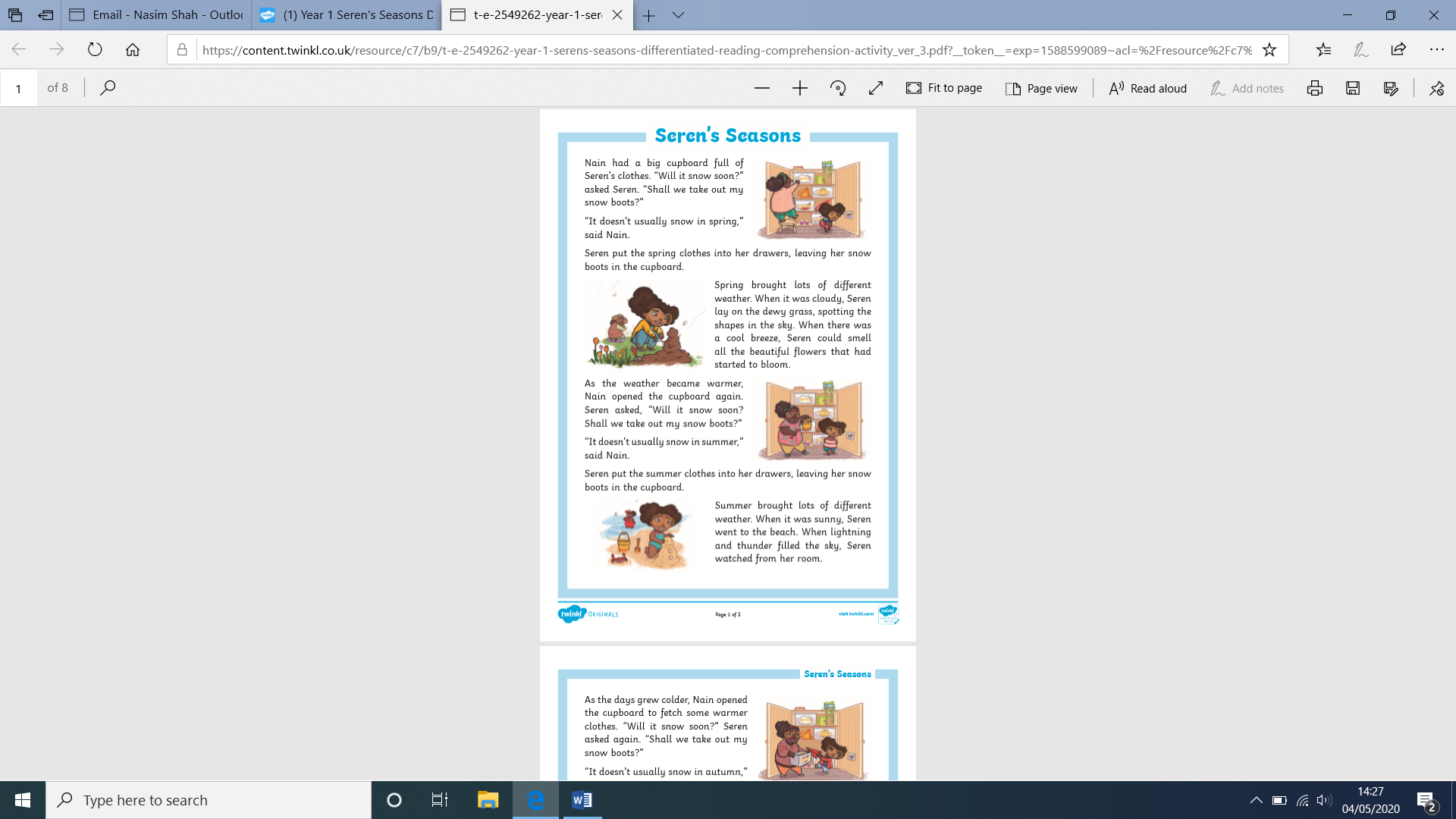 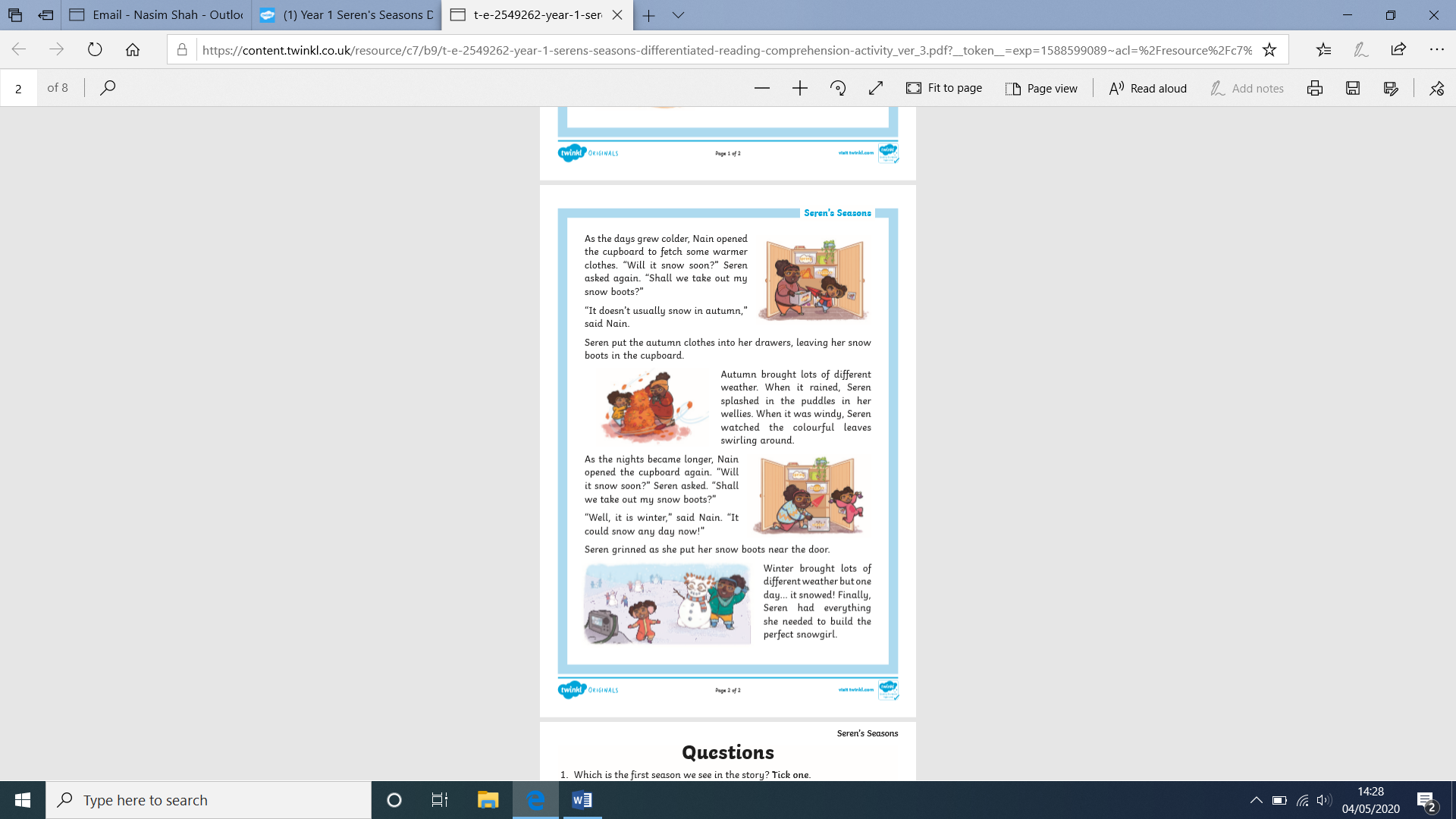 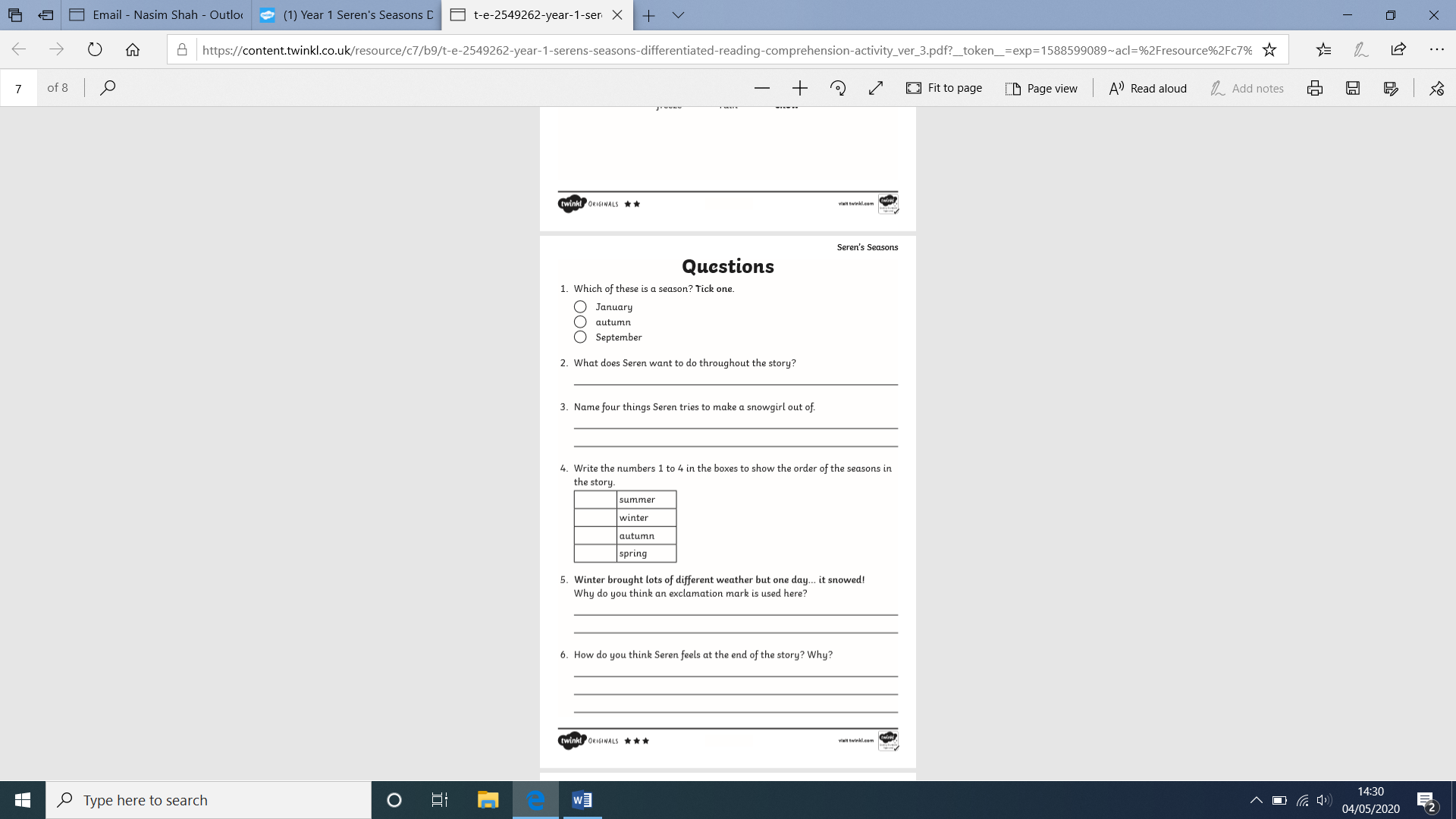 Comprehension Activity 2 Week 2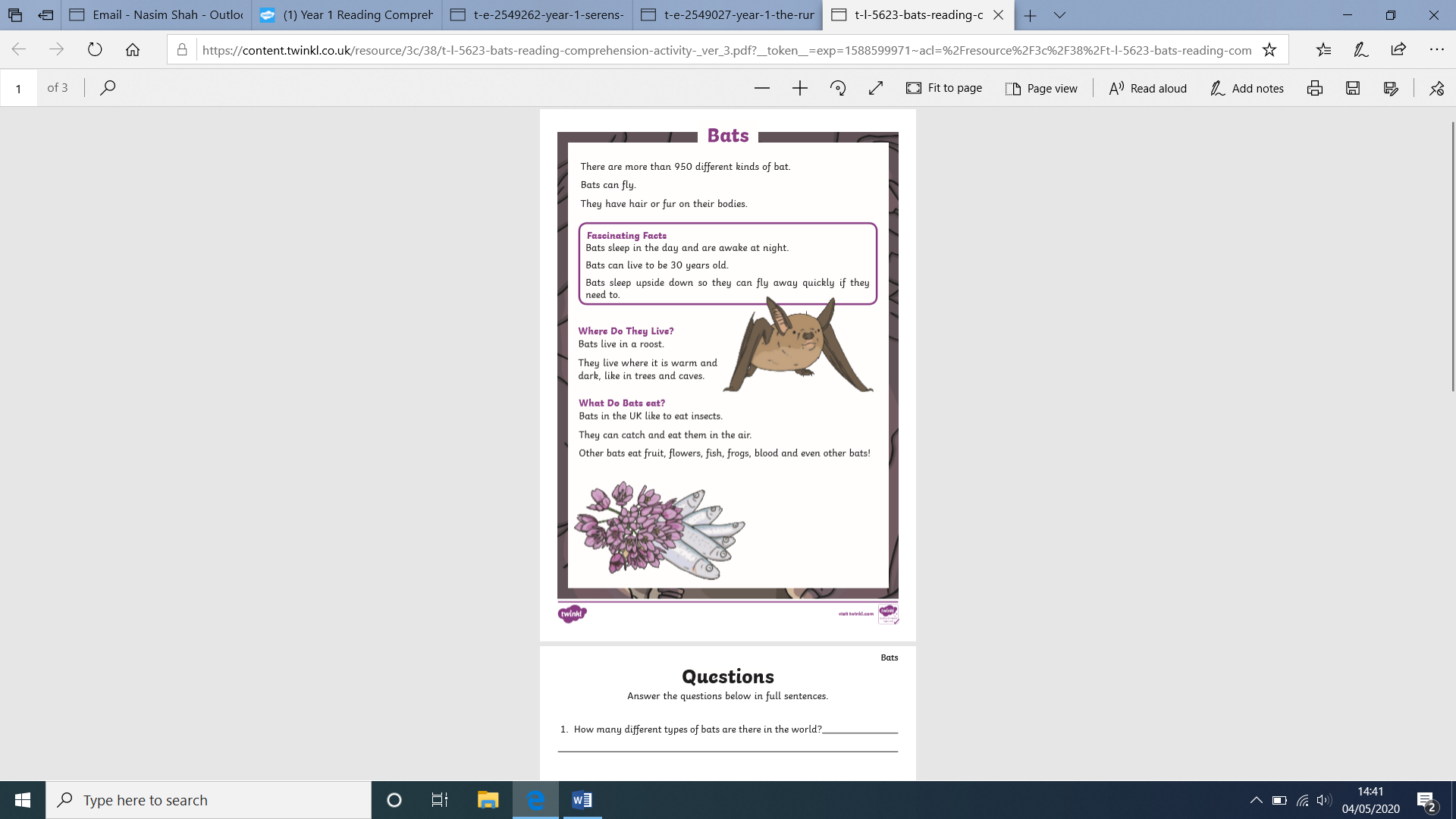 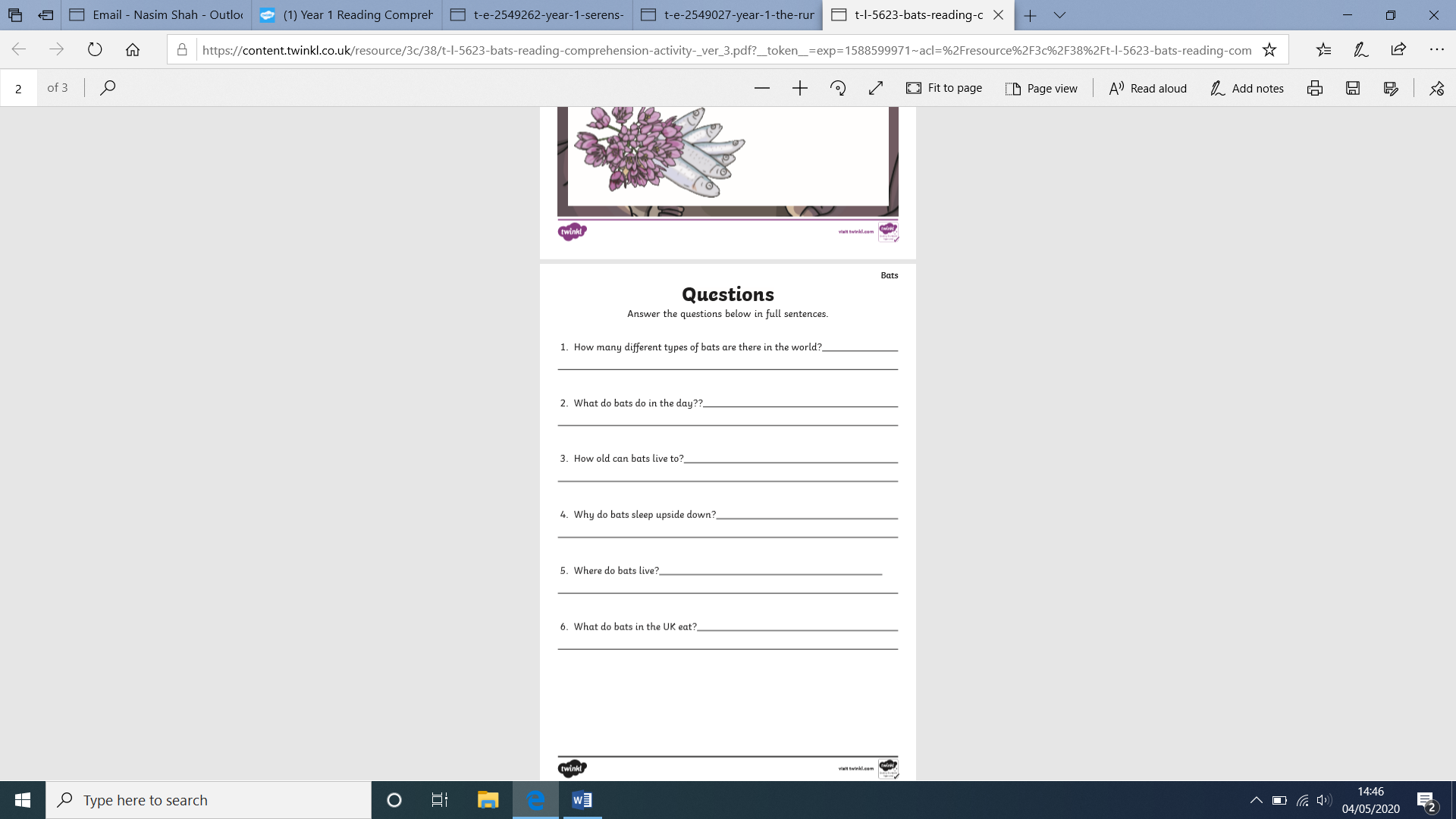 Spelling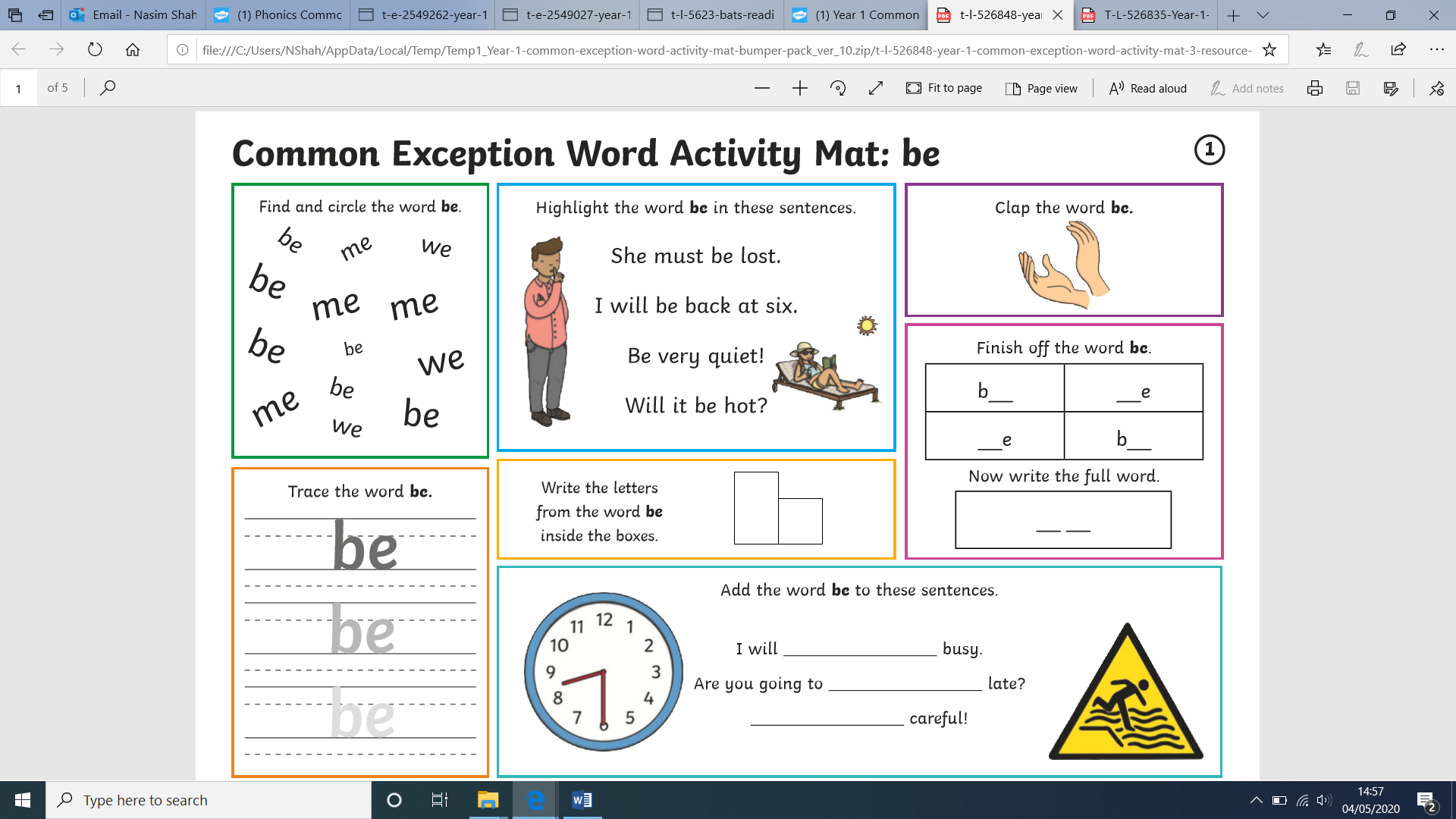 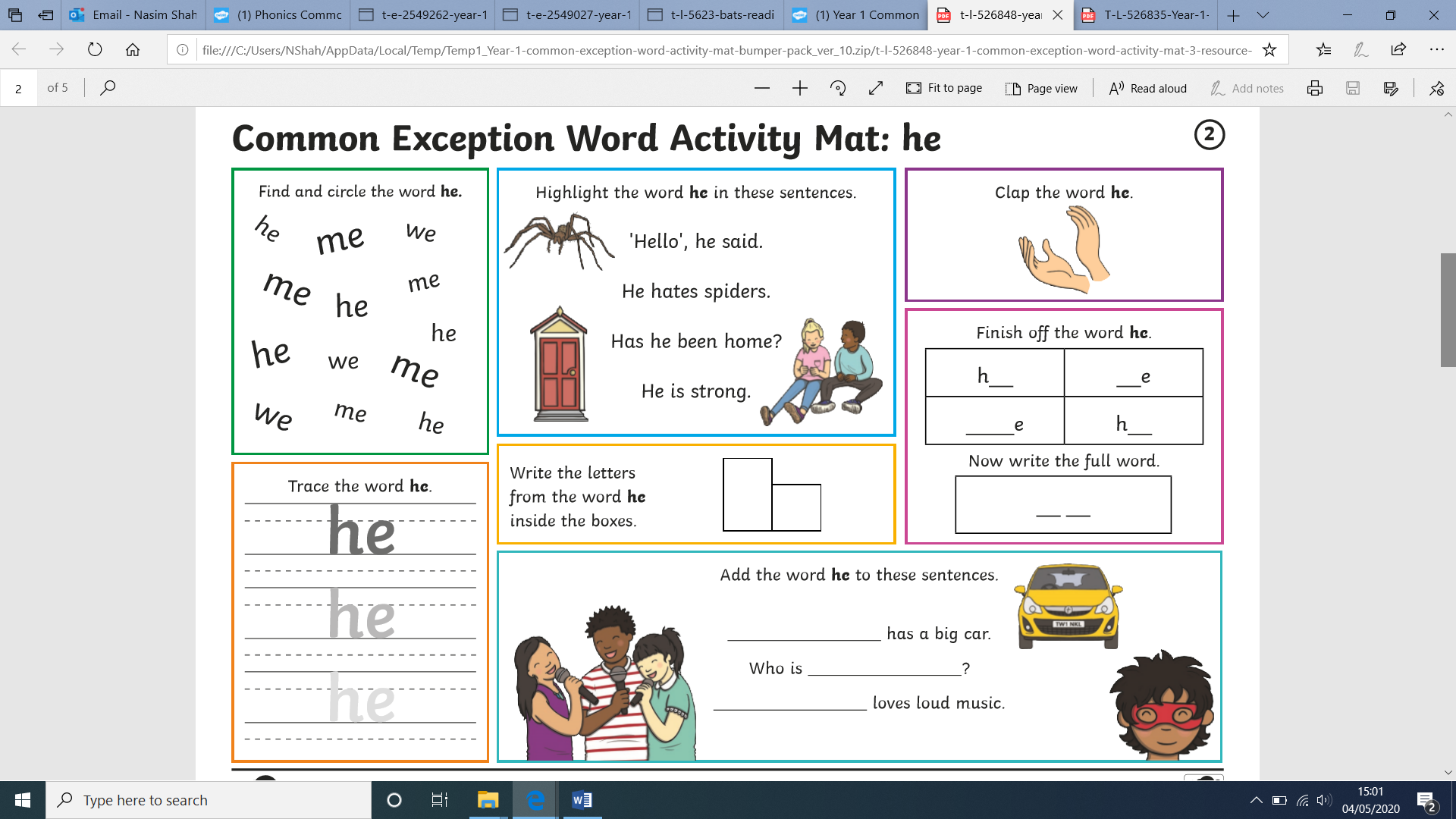 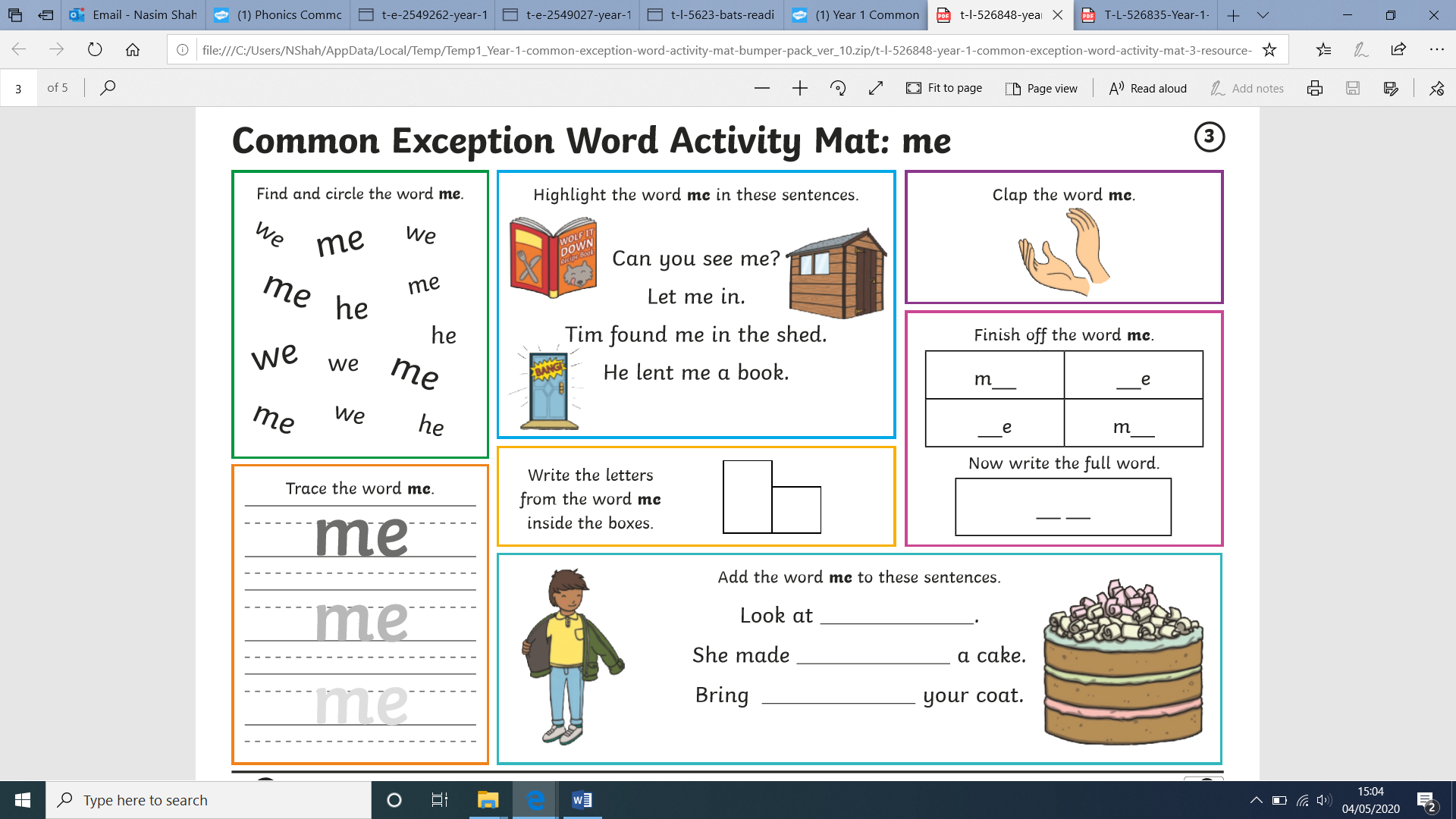 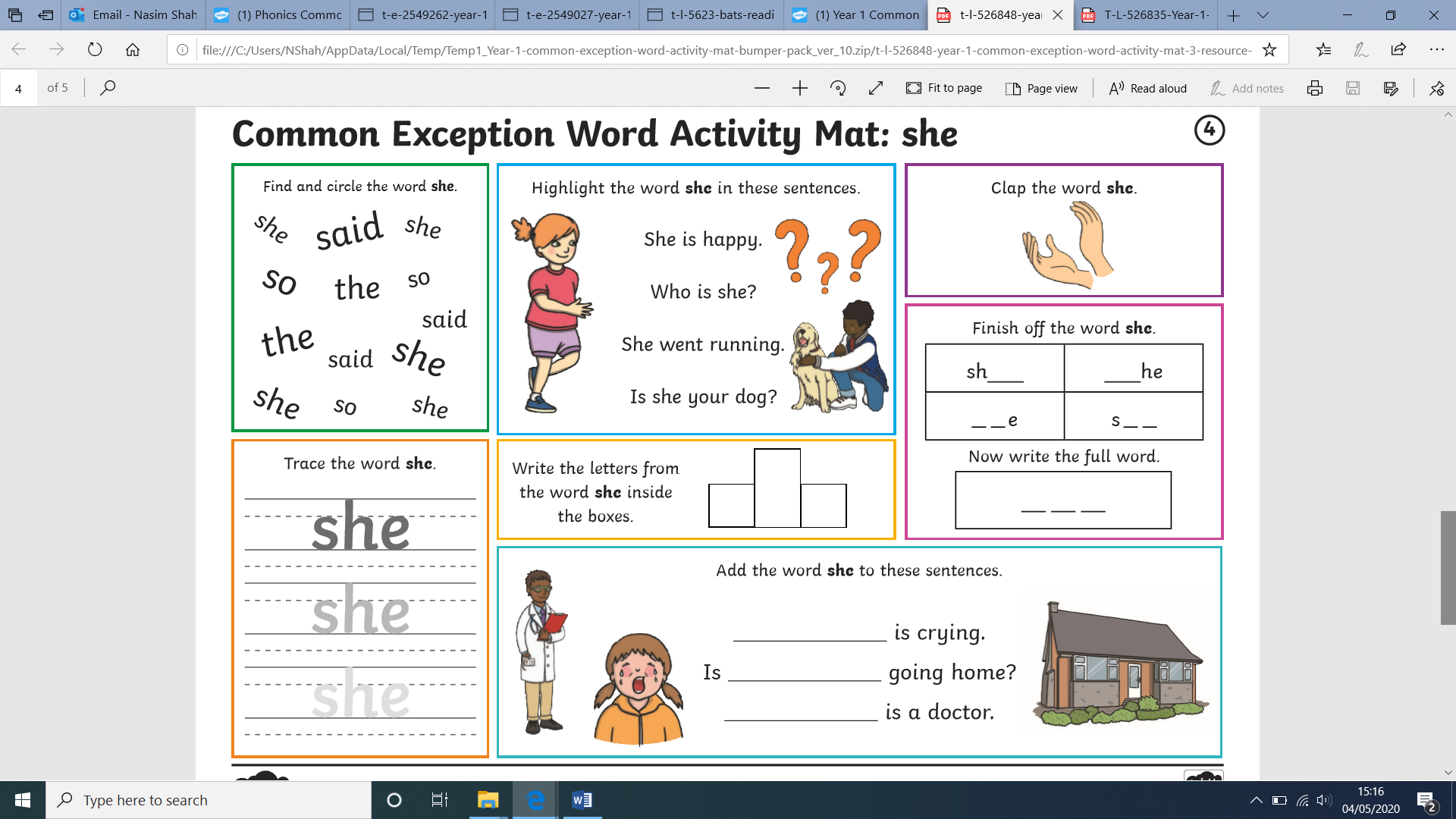 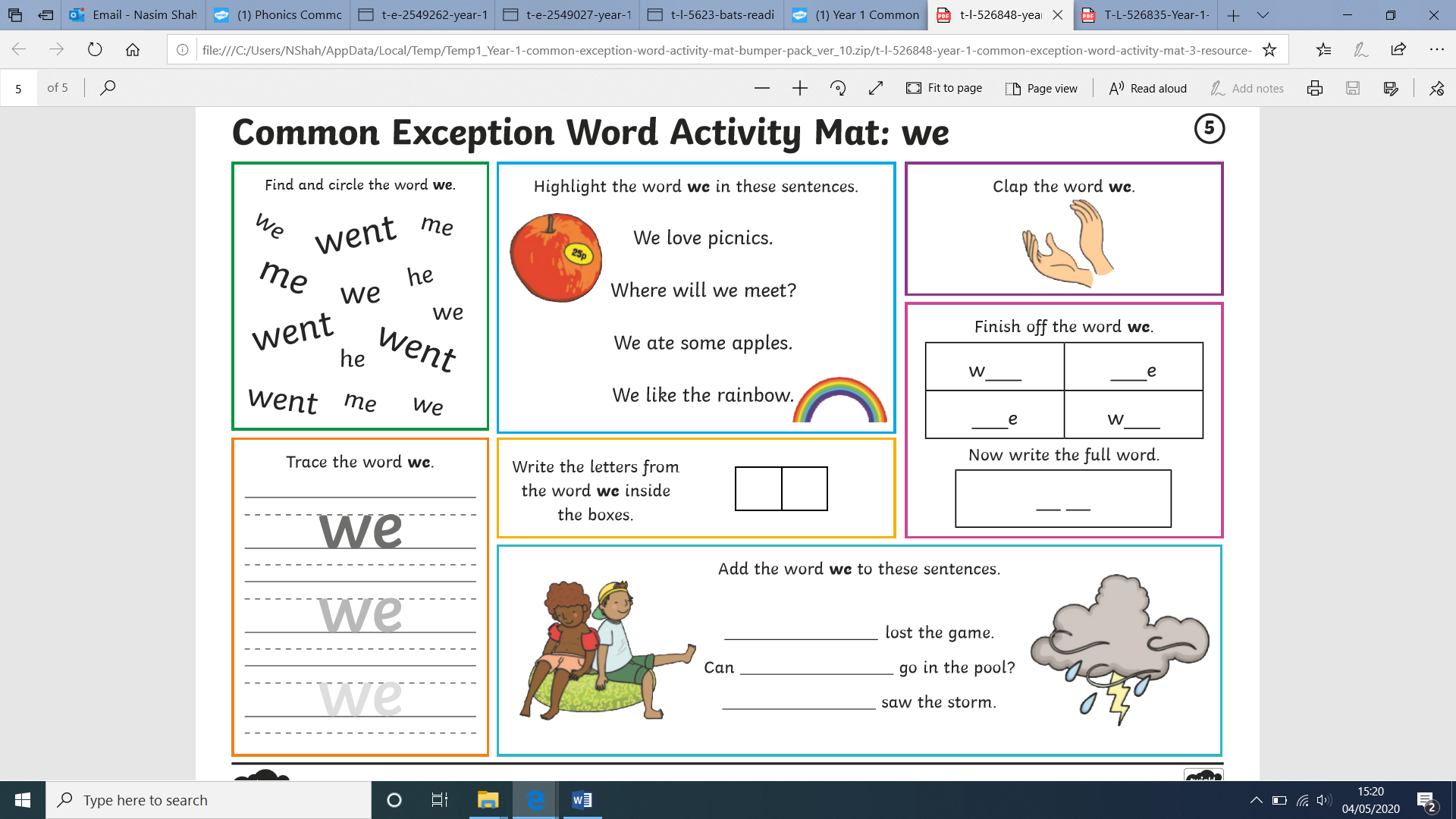 Multiplication – Week 4Week 3 – Day 1  Adding Equal Groups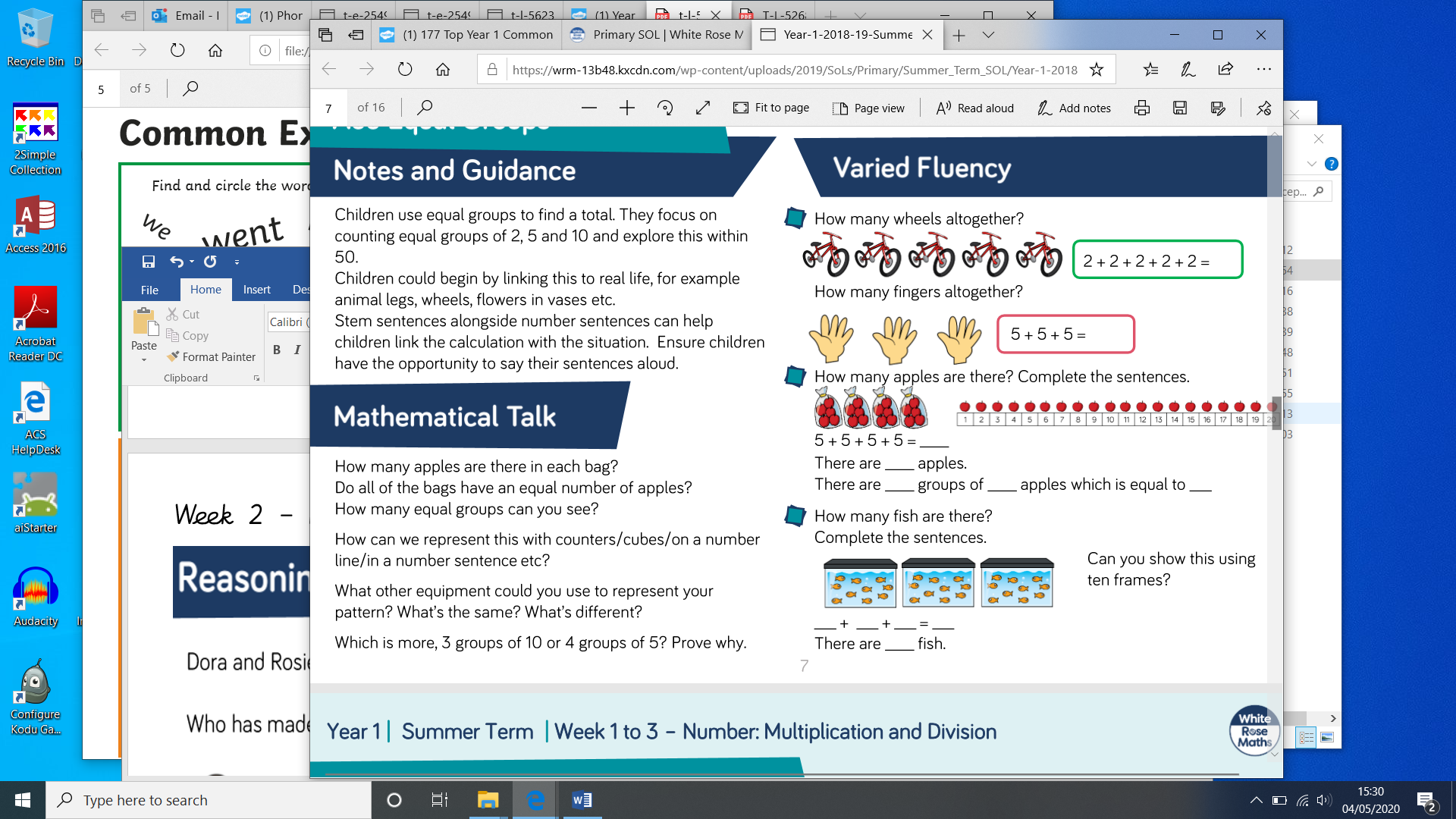 Week 3 – Day 2    Adding Equal Group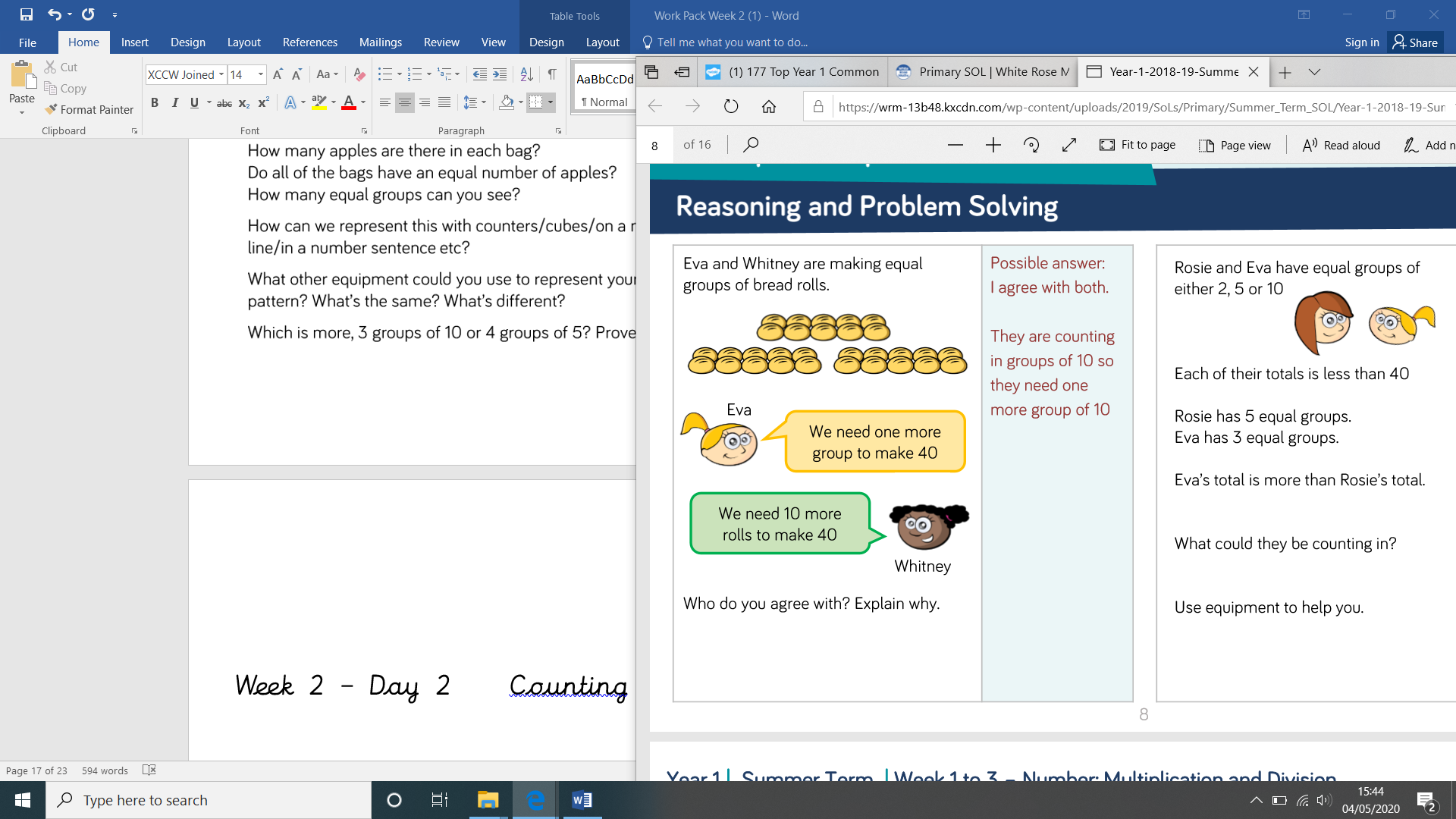 Week 3 – Day 4   Making Arrays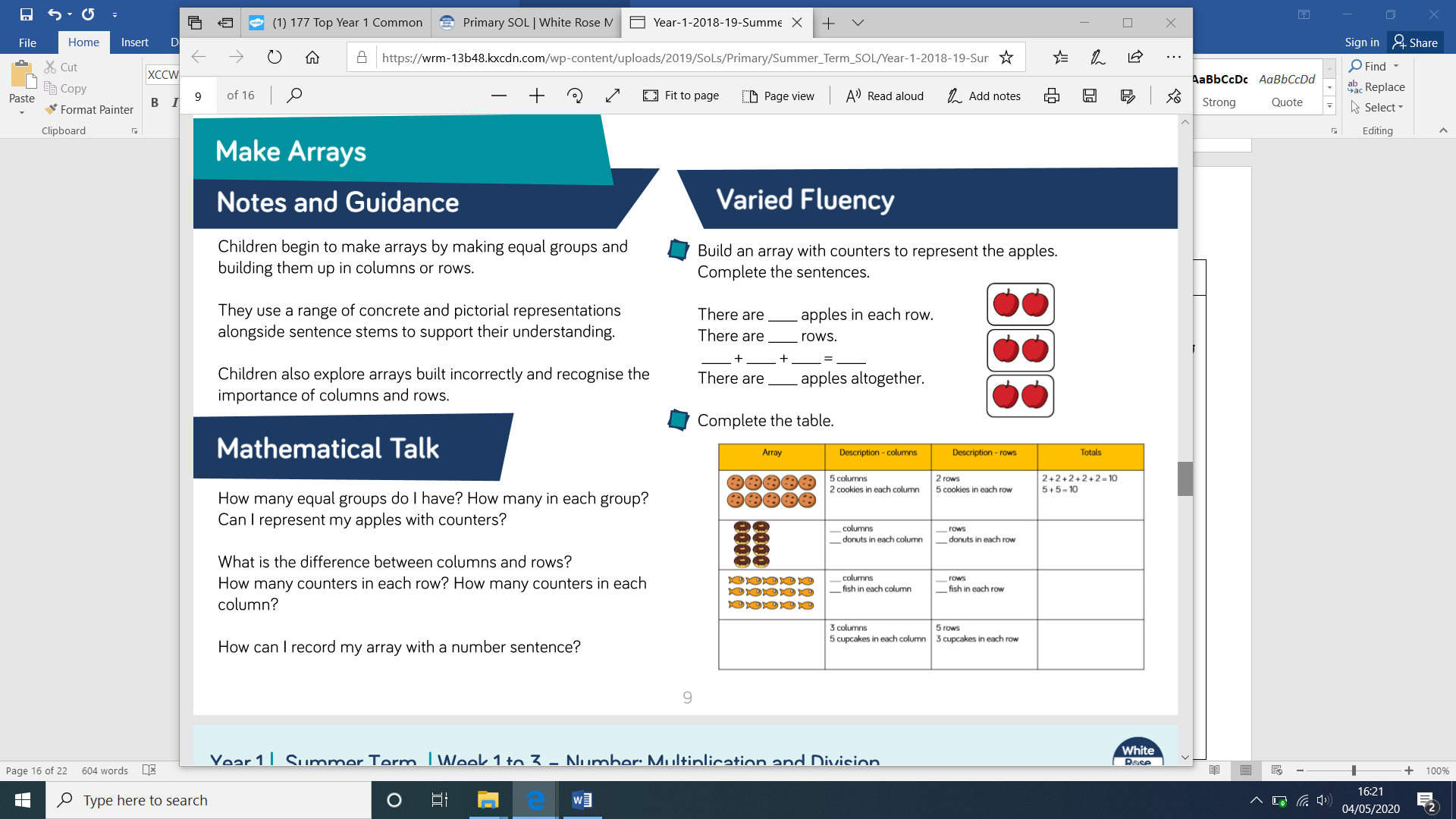 Week 3 – Day 5   Making Arrays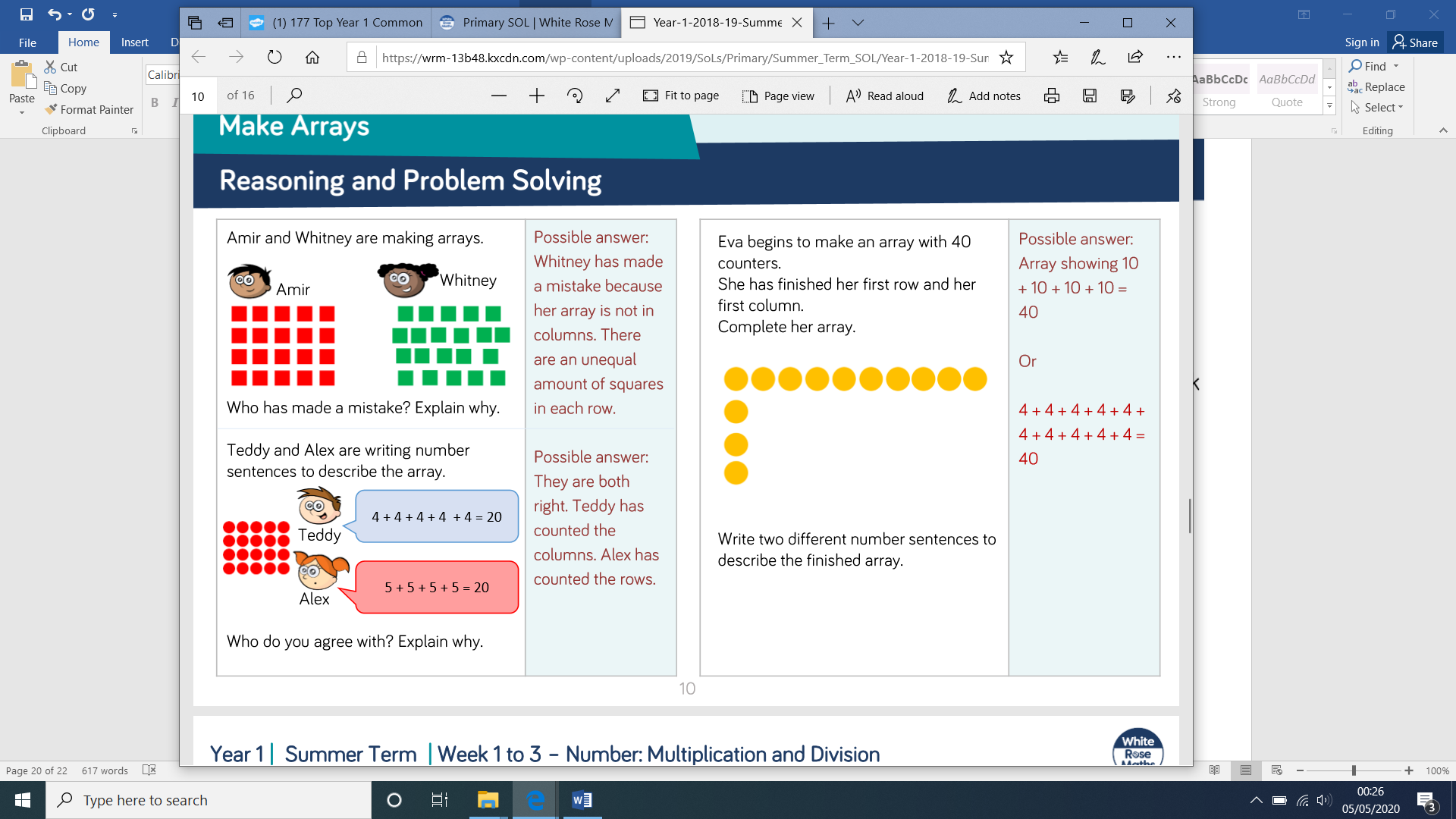 Writing:  Unscramble the sentence.Monday:  									Tuesday: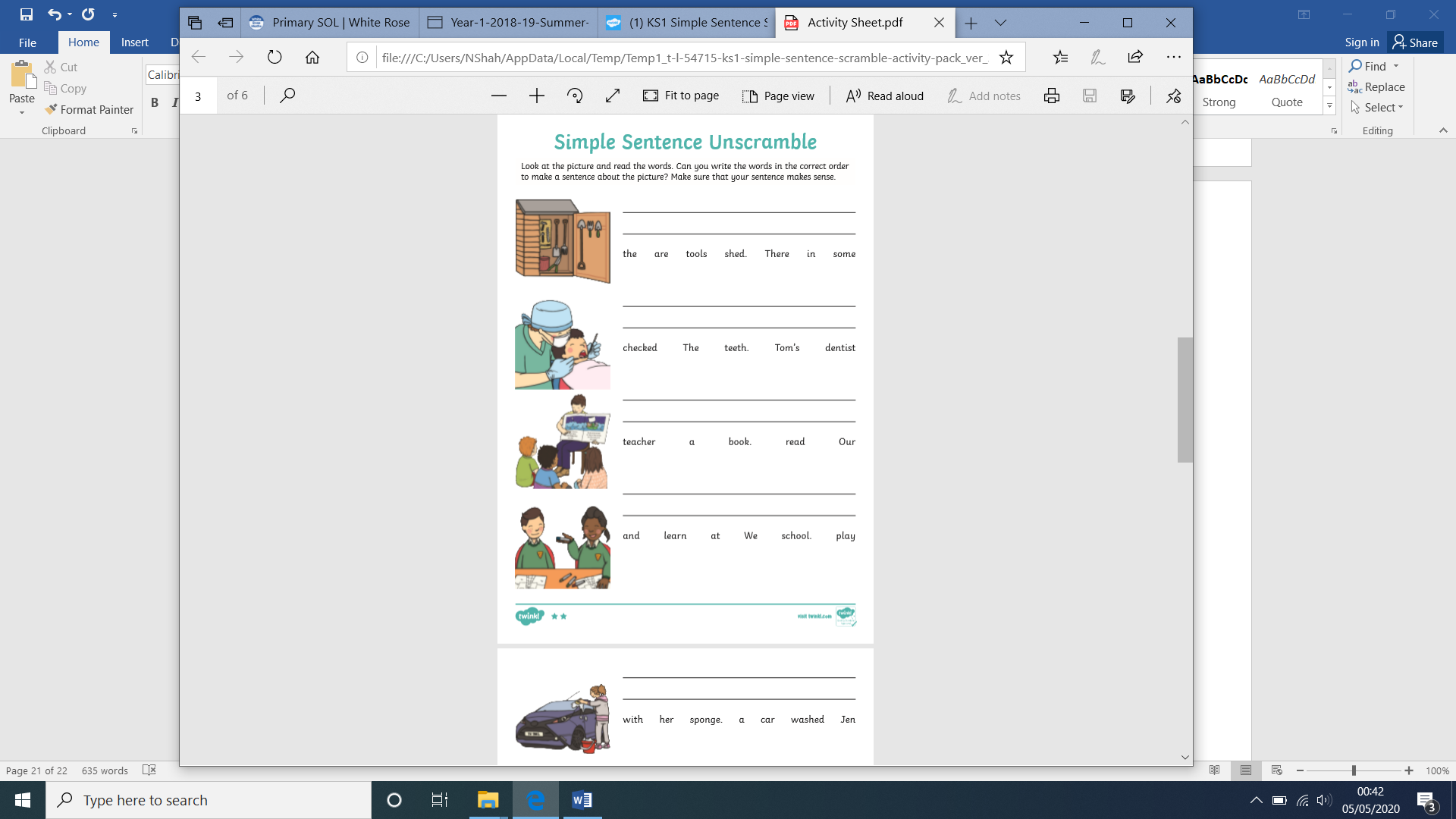 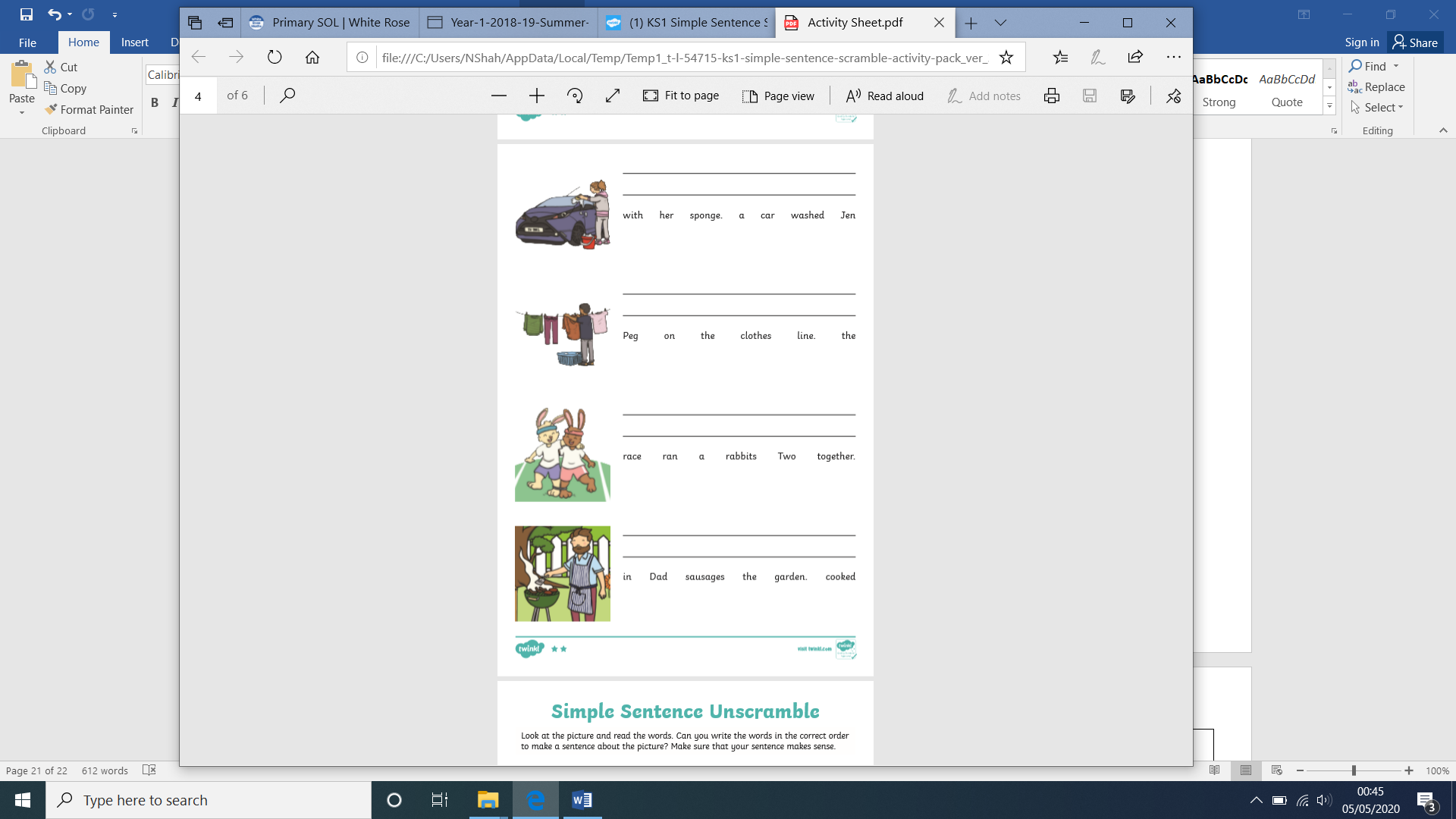 Wednesday:  							Thursday: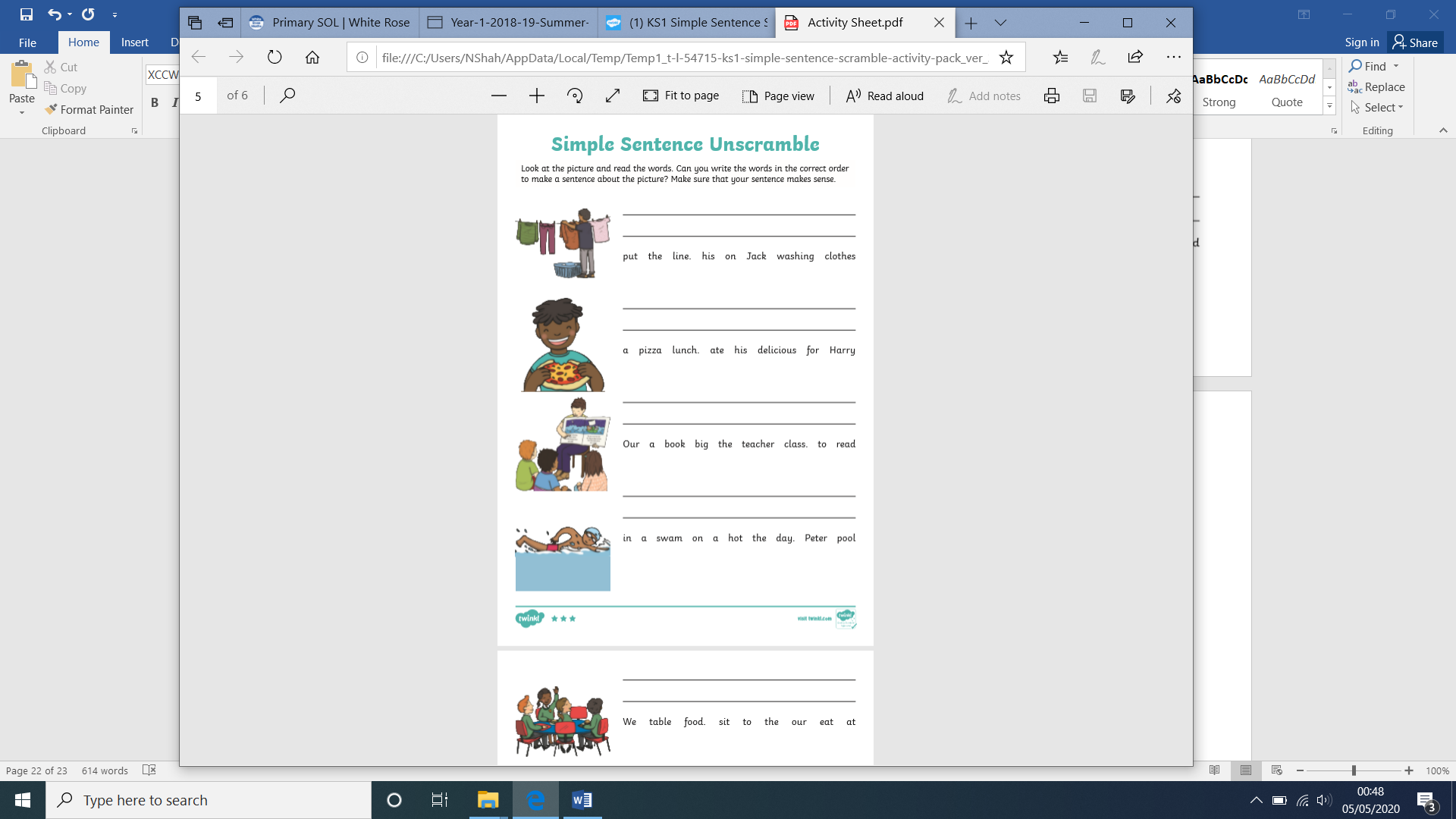 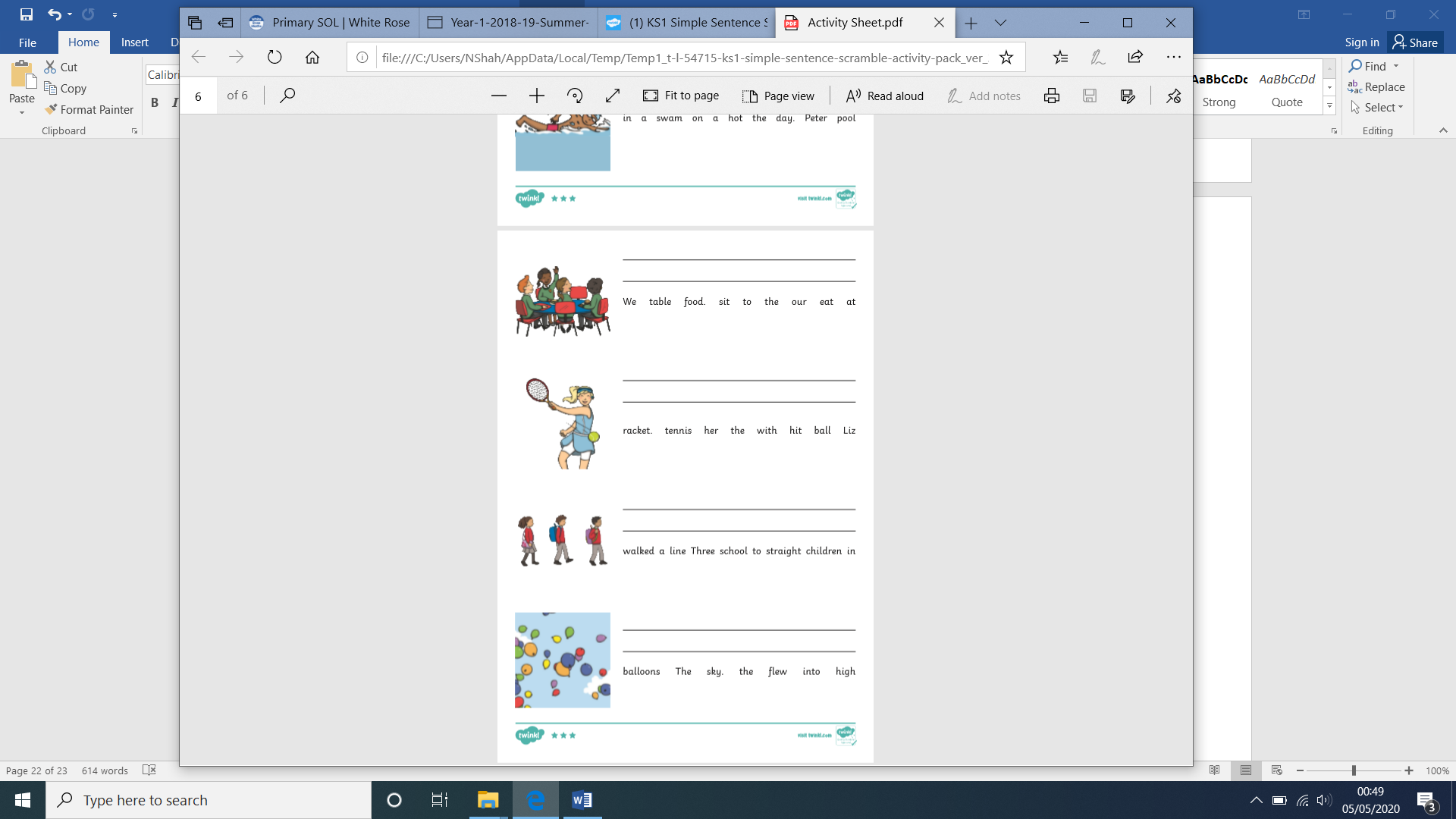 Friday			Check back through all your writing for the features.Once you’ve done all that, you might want to draw your own picture and write words about it that are scrambled up.  Then you can unscramble your own sentence!		ActivityWeek 4Activity 19.00amPE with Joe WickesEach day: Login to you tube and search for Joe Wickes PE – it will be live that morning. This is good for all children to take part in. BreakActivity 2Reading and spellingsEach day: Complete reading and comprehension.Spelling Activity 1-5BreakActivity 3MathsLog in to - https://play.prodigygame.comBreakActivity 4EnglishWriting tasks 1-5LunchActivity 5Topic projectMake a solar system. Include at least one of the planets, the moon and sun.  You may do this however you choose.Or create a collage of the seasons and the things you need in different seasons.BreakActivity 6Craft / Life skillsArt/making/jobs around the house/cooking/baking/board games/nature pictures/singing/making music/make videos/play outdoors etc.Day 1Listen to your child read and ask 5 questions from the Rex Retriever mat. Ask your child to say some of the answers and possibly write some of them down too. Day 2Listen to your child read and ask 5 questions from the Rex Retriever mat. Ask your child to say some of the answers and possibly write some of them down too.Day 3Listen to your child read and ask 5 questions from the Inference Iggy mat. Ask your child to say some of the answers and possibly write some of them down too.Day 4Week 1 Complete Comprehension 1 activityDay 5Week 1 Complete Comprehension 2 activityWeek 3DAY 1Common exception word mat - beDAY 2Common exception word mat – heDAY 3Common exception word mat – meDAY 4Common exception word mat – sheDay 5Common exception word mat - weMondayTuesdayWednesdayThursdayFridayWorksheet for week 3 day 1. Counting in equal groups.  Can your child count in equal groups with you? Can your child put things into equal groups? You might want to put items you have at home into equal groups.Worksheet for week 3 day 2. Can your child say who they agree with?Can your child explain to you their reasons why they agree or disagree?Your child is to create a picture made up from a range of different  food items grouped in equal numbers eg five bunches of grapes with 7grapes in each bunch OR 3piles of cookies with 6 cookies in each pile etc. Can your child recognize arrays?  You could let them create arrays in the garden using chalk or crayons. Can your child recognize the mistake and say why?  Yur child might want to complete the array using sweetcorn!